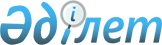 Қ.Н.Келімбетовті Қазақстан Республикасы Ұлттық Банкінің Төрағасы қызметіне тағайындау туралыҚазақстан Республикасы Президентінің 2013 жылғы 1 қазандағы № 654 Жарлығы

      Қайрат Нематұлы Келімбетов Қазақстан Республикасы Ұлттық Банкінің Төрағасы болып тағайындалсын, ол бұрынғы атқарған қызметінен босатылсын.      Қазақстан Республикасының

      Президенті                            Н.НАЗАРБАЕВ.
					© 2012. Қазақстан Республикасы Әділет министрлігінің «Қазақстан Республикасының Заңнама және құқықтық ақпарат институты» ШЖҚ РМК
				